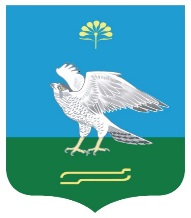 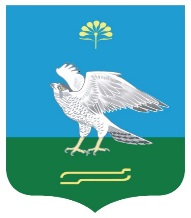 О передаче  объектов водоснабжения с казны сельского  поселения Зильдяровский сельсовет муниципального района Миякинский  район  в  казну муниципального района Миякинский район  Республики БашкортостанВ соответствии с частью 4 ст.15, ст. 14 Федерального закона от 06 октября 2003 года № 131-ФЗ «Об общих принципах организации местного самоуправления в Российской Федерации», руководствуясь Законом Республики Башкортостан от 30.10.2014 №  139-з «О внесении изменений в Закон Республики Башкортостан "О местном самоуправлении в Республике Башкортостан», Законом Республики Башкортостан от 18.05.2005 г. «162-з «О местном самоуправлении в Республике Башкортостан» с целью привлечения в жилищно-коммунальное хозяйство частных инвестиций, руководствуясь Федеральным законом № 115-ФЗ от 21.07.2005 г. «О концессионных соглашениях», Совет сельского поселения Зильдяровский сельсовет муниципального района Миякинский район Республики Башкортостан  РЕШИЛ:          1. На основании пункта 2.1 решения Совета муниципального района Миякинский район  № 309 от 17 октября 2018 года «О задачах по развитию жилищно-коммунального хозяйства   муниципального района Миякинский район Республики Башкортостан на среднесрочную перспективу», в соответствии с изменениями, внесенными в ст.14 131-ФЗ "Об общих принципах организации местного самоуправления в РФ", в части передачи функций водоснабжения в ведение муниципальных районов:           -передать муниципальное имущество (объекты водоснабжения) с казны сельского поселения Зильдяровский сельсовет муниципального района Миякинский  район  в  казну муниципального района Миякинский район  Республики Башкортостан, согласно приложению к настоящему решению.          2.  Комитету по управлению собственностью Министерства земельных и имущественных отношений Республики Башкортостан по Миякинскому району подготовить проект договора и акта приема-передачи объектов водоснабжения, и исключить из состава имущества  казны сельского поселения Зильдяровский сельсовет муниципального района Миякинский район Республики Башкортостан.        3. Настоящее решение вступает в силу с момента подписания.         4.  Настоящее решение разместить на официальном сайте администрации сельского поселения Зильдяровский сельсовет муниципального района Миякинский район Республики Башкортостан http://spzildyarovski.ru/ и обнародовать путем вывешивания на информационном стенде в здании администрации сельского поселения Зильдяровский сельсовет муниципального района Миякинский район.Глава сельского  поселения                                           З.З.Идрисовс.Зильдярово12.11.2018 г.№ 147Зильдяровский сельсоветЗильдяровский сельсоветЗильдяровский сельсоветЗильдяровский сельсоветЗильдяровский сельсоветЗильдяровский сельсоветВодопроводная сетьРБ, Миякинский район, с.Зильдярово16000 м.02:40:000000:1349СВ 0176270 от 25.09.2015г.Емкость РБ, Миякинский район, с.Зильдярово50 куб.м.02:40:140302:72СВ 0176267 от 25.09.2015г.Емкость РБ, Миякинский район, с.Зильдярово50 куб.м.02:40:140804:28СВ 0176268 от 25.09.2015г.Водопроводная сетьРБ, Миякинский район, с.Шатмантамак5201 м.02:40:000000:1309СВ 0176271 от 25.09.2015г.Емкость РБ, Миякинский район, с.Шатмантамак50 куб.м.02:40:140701:474СВ 0176269 от 25.09.2015г.Водопроводная сеть РБ, Миякинский район, д.Исламгулово1650 м.02:40:140201:226СВ 0176277 от 25.09.2015г.Водозаборная башня РБ, Миякинский район, д.Исламгулово16 м.02:40:140201:224СВ 0176278 от 25.09.2015г.Водозаборная башняРБ, Миякинский район, д.Исламгулово16 м.02:40:140201:225СВ 0176439 от 07.10.2015г.Емкость РБ, Миякинский район, д.Карышево50 м.02:40:140502:15СВ 0176266 от 25.09.2015г.Водопроводная сетьРБ, Миякинский район, д.Карышево1750 м.02:40:000000:1348СВ 0176273 от 25.09.2015г.Емкость РБ, Миякинский район, д.Успех50 куб. м.02:40:141401:138СВ 0176275 от 25.09.2015г.Водопроводная сетьРБ, Миякинский район, д.Успех800 м.02:40:141401:139СВ 0176276 от 25.09.2015г.Водозаборная башняРБ, Миякинский район, д.Тимяшево16 м.02:40:140802:59СВ 0176272 от 25.09.2015г.Водопроводные сетиРБ, Миякинский район, д.Тимяшево1250 м.02:40:000000:1324СВ 0176274 от 25.09.2015г.